                                          June 1, 2017                                          ROTARY CLUB OF KITCHENER GRAND RIVER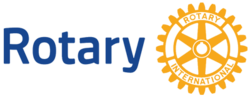 COMMITTEE: LOCAL ALLOCATIONSGoal: To solicit, review and select local projects which meet the stated vision of the club for funding distribution.Committee Structure: Chair, Vice-chair and members Meeting Schedule: TBDResponsibilities:-advertise the grant application process in the local schools and in the community-on an annual basis post current selection criteria on the club website -review applications and perform follow-up with applicants to determine eligibility-select projects for funding dollars (as determined in the annual budget)-submit the committee selections to the board for approval-advise all applicants of the final status of their submission-arrange for successful applicants to receive their funds and present their project at a club meeting in May 